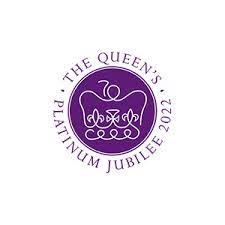 Kingscote and Bagpath Platinum Jubilee Celebrations.Our Initial Planning Meeting’s summary is as follows:Light up the Skies Beacon Thursday 2nd June at 9.45pm: Jane and Graham Nicolls are hosting this event, at their farm. They have suggested people meet at their farm at 8.30pm,(with their own refreshments) the beacon will be lit at 9.00pm so that it is ready by 9.45pm.Tree planting: Discussions are ongoing.Tea Party Venue: by kind permission of Tim and Irene Sage, at Whiteladies, Back Lane. Date: Sunday June 5th.Time: 3.00pm onwards.Parking: in their field, via bottom gate, (adjacent to Boxwood Close). Toilet facility at Whiteladies.Approximate timetable: 3.00pm Steel band are available, general socialising, childrens’ games and activities. Tea at 4. 30pm approximately. 6.00pm Toast to the Queen.Equipment: Tables and chairs from Village Hall plus other essentials, from villagers. Numerous people have offered to bring bunting.Volunteers: People have been very generous with their offers of help and any other offers would be greatly appreciated….Bring and Share: We are asking people to bring food to share, after the next meeting we will draw up a list, for variety etc. We are also asking them to bring their own mugs, plates and glasses, rugs and gazebos.Photos/Record of the event: Volunteers needed.First Aiders: Angela Wooldridge, Henrietta Goodall, Rachel Grey.Posters and flyers: Pauline Mctear has offered to produce these and some of us will do a leaflet drop around the parish.Next Meeting: Wednesday 4th May 7.30pm, at Whiteladies.